(W14)  –  [AR]    Zahlen / دفع zur Kapitelseite, die Zahlenإلى صفحة الفصل ، الأرقامSchreibe die Wörter mit der Handكتابة الكلمات باليدHöre dir die Wörter an (MP3) .... استمع إلى الكلمات (MP3)null  /  eins  /  zweiصفر / واحد / اثنينdrei  /  vier  /  fünfثلاثة / أربعة / خمسةsechs  /  sieben  /  achtستة / سبعة / ثمانيةneun  /  zehn  /  elfتسعة / عشرة / أحد عشرzwölf  /  dreizehnvierzehn  /  fünfzehnاثني عشر / ثلاثه عشرأربعة عشر / خمسة عشرzwanzig  /  fünfzigعشرون / خمسونsechsundfünfzigستة وخمسونsechzig  /  siebzigستون  /  سبعينdreiundsiebzigثلاثة وسبعونachtzigneunzigثمانونتسعونfünfundneunzigخمسة وتسعون(ein)hundertfünfhundert(واحد) مائةخمسمائه(ein)tausendeine Million(واحد)ألفمليون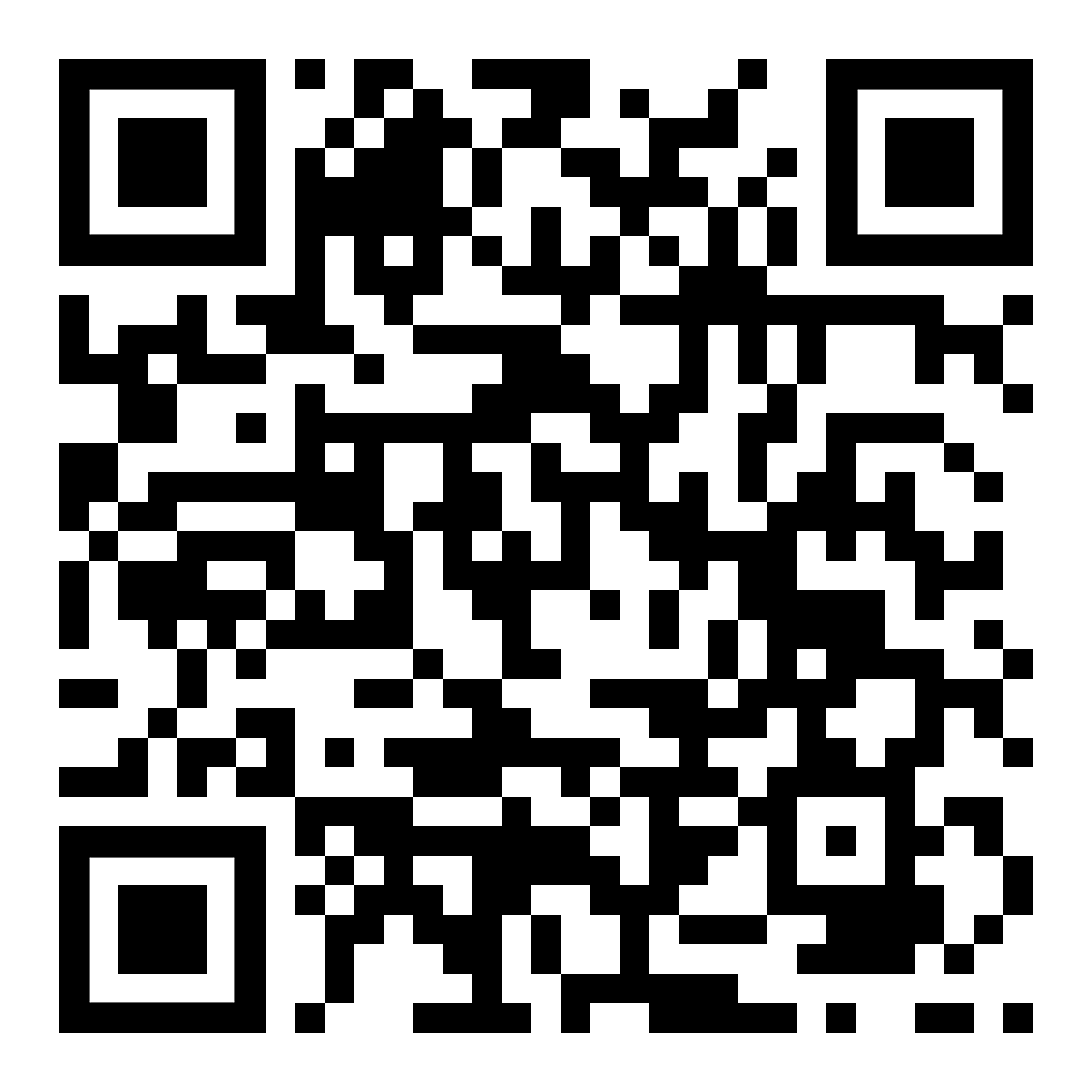 diese Seite  /  هذه الصفحةhttps://www.kleine-deutsch-hilfe.at/W14_AR.htm ما هي الكلمات باللغة العربية؟null  /  eins  /  zweidrei  /  vier  /  fünfsechs  /  sieben  /  achtneun  /  zehn  /  elfzwölf  /  dreizehn  /  vierzehnzwanzig / fünfzigsechsundfünfzigsechzig  /  siebzigdreiundsiebzigachtzigneunzigfünfundneunzig(ein)hundertfünfhundert(ein)tausendeine MillionWie heißen die Wörter auf Deutsch ?صفر / واحد / اثنينثلاثة / أربعة / خمسةستة / سبعة / ثمانيةتسعة / عشرة / أحد عشراثني عشر / ثلاثه عشرأربعة عشر / خمسة عشرعشرون / خمسونستة وخمسونستون  /  سبعينثلاثة وسبعونثمانونتسعونخمسة وتسعون(واحد) مائةخمسمائه(واحد)ألفمليون